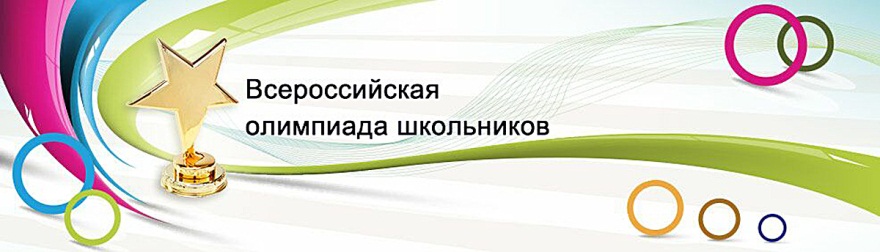 ЖЕЛЕЗНОВОДСК   ШКОЛЬНЫЙ ЭТАП 2016 – 2017 уч. год
Обществознание 8 классУважаемый участник олимпиады!Всего на олимпиадную работу по обществознанию дается 60 минут (от времени раздачи материала до его сдачи). Олимпиадная работа выполняется в данных бланках. После каждого блока заданий имеются таблицы или пустые строки для занесения ответов. Уважаемый участник олимпиады, будь внимателен при прочтении заданий и аккуратен при заполнении таблиц с ответами.Желаем удачи!1.  «Да» или «нет»? Если вы согласны с утверждением, напишите «Да», если не согласны — «Нет». Внесите свои ответы в таблицу.1) Ограниченность экономических ресурсов на планете порождает необходимость решения человеком проблемы их рационального использования и распределения. 2) Людям любой нации присуще ощущение превосходства над другими народами. 3) В деятельности происходит становление и самореализация личности. 4) Свобода совести – это право человека самостоятельно решать, каких убеждений придерживаться, какой религии следовать. 5) Взимание прямых налогов не связано с учетом доходов или имущества. 6) Законодательным органом власти любого государства является правительство.2. Выберите несколько верных ответов в каждом задании и занесите свой ответ в таблицу: 2.1. С повышением социального статуса у индивида неизбежно возрастает количество 1) прав 2) знаний 3) учеников 4) обязанностей 5) свободного времени 2.2. К социальным потребностям человека относятся: а) потребность в самореализации б) потребность в пище в) потребность в труде г) потребность в движении д) потребность в продолжении рода 2.3. Знать - значит уметь: а) удерживать в памяти некоторое явление или объект; б) воспроизвести некоторое явление или объект; в) узнать некоторое явление или объект; г) выделить явление или объект из других; д) указать порождающие причины объекта или явления. 2.4. Ниже перечислены слова, образованные от латинского корня. Укажите слово, которое для римлян и для писавших на латыни имело значение, близкое по смыслу к современному понятию «культура»: а) цивилизация; б) гуманизм; в) публичность; г) полиция.3. Какие из следующих высказываний эквивалентны (разными словами передают одну и ту же информацию): А) Если Медвед – сепулька, то Медвед – обитатель Интеропии Б) Если Медвед – не сепулька, то Медвед не обитает в ИнтеропииВ) Если Медвед – обитатель Интеропии, то Медвед – сепулька Г) Если Медвед – сепулька, то Медвед не обитает в Интеропии 4. Распределите следующие термины по двум колонкам таблицы. В первую поместите явления, принадлежащие природе, а во вторую — явления человеческой культуры.1) Река; 2) Стон; 3) Аромат; 4) Канал; 5) Запах; 6) Наконечник стрелы; 7) Слово; 8) Кусок кварца.5. Заполните пронумерованные пропуски в тексте. Запишите буквенные обозначения вставляемых понятий рядом с соответствующими порядковыми номерами в таблице. Обратите внимание: в списке слов и сочетаний слов больше, чем пропусков в тексте. Слова в списке даны в именительном падеже. Каждое слово (словосочетание) может быть использовано только один раз. Упорядоченная совокупность социально-экономических и организационных отношений между __(1) __ и __(2)__ благ и услуг называется __(3)_ системой. ___(4)___экономика основана на господстве традиций и обычаев в хозяйственной деятельности. Техническое, научное и социальное развитие в таких странах весьма ограничено, т.к. оно вступает в противоречие с хозяйственным укладом, религиозными и культурными __(5)__. Эта модель экономики была характерна для древнего и средневекового общества, но сохраняется и в современных __(6)__ государствах. __(7)___экономика обусловлена тем, что большинство предприятий находится в _(8)_ собственности. Все решения о производстве, распределении, обмене и потреблении материальных благ и услуг в обществе принимаются __(9)__. _(10)_ экономика определяется _(11)_ собственностью на ресурсы, использованием системы рынков и цен для координации экономической деятельности и управления ею. А) рыночный Б) собственность В) бюджет Г) частная Д) прибыль Е) валютный Ж) государственный З) командный И) производитель К) производство Л) государство М) обязательный Н) пособие О)потребитель П) собственность Р) экономический С) ценности Т) традиционный У) слаборазвитый Ф) аренда 6. Решите правовую задачу.Максиму Дербеневу 16 лет. В период летних каникул подросток заработал определенную сумму денег и решил купить велосипед. Но в магазине подростку отказали в покупке и потребовали привести родителей для подтверждения факта честно заработанных денег. Предъявление паспорта не дало положительного результата. Имеет ли право Максим на самостоятельную покупку в данной ситуации?________________________________________________________________________________________ ________________________________________________________________________________________________________________________________________________________________________________ ________________________________________________________________________________________ _______________________________________________________________________________________________________________________________________________________________________________ 7. Какое слово объединяет представленные ниже рисунки?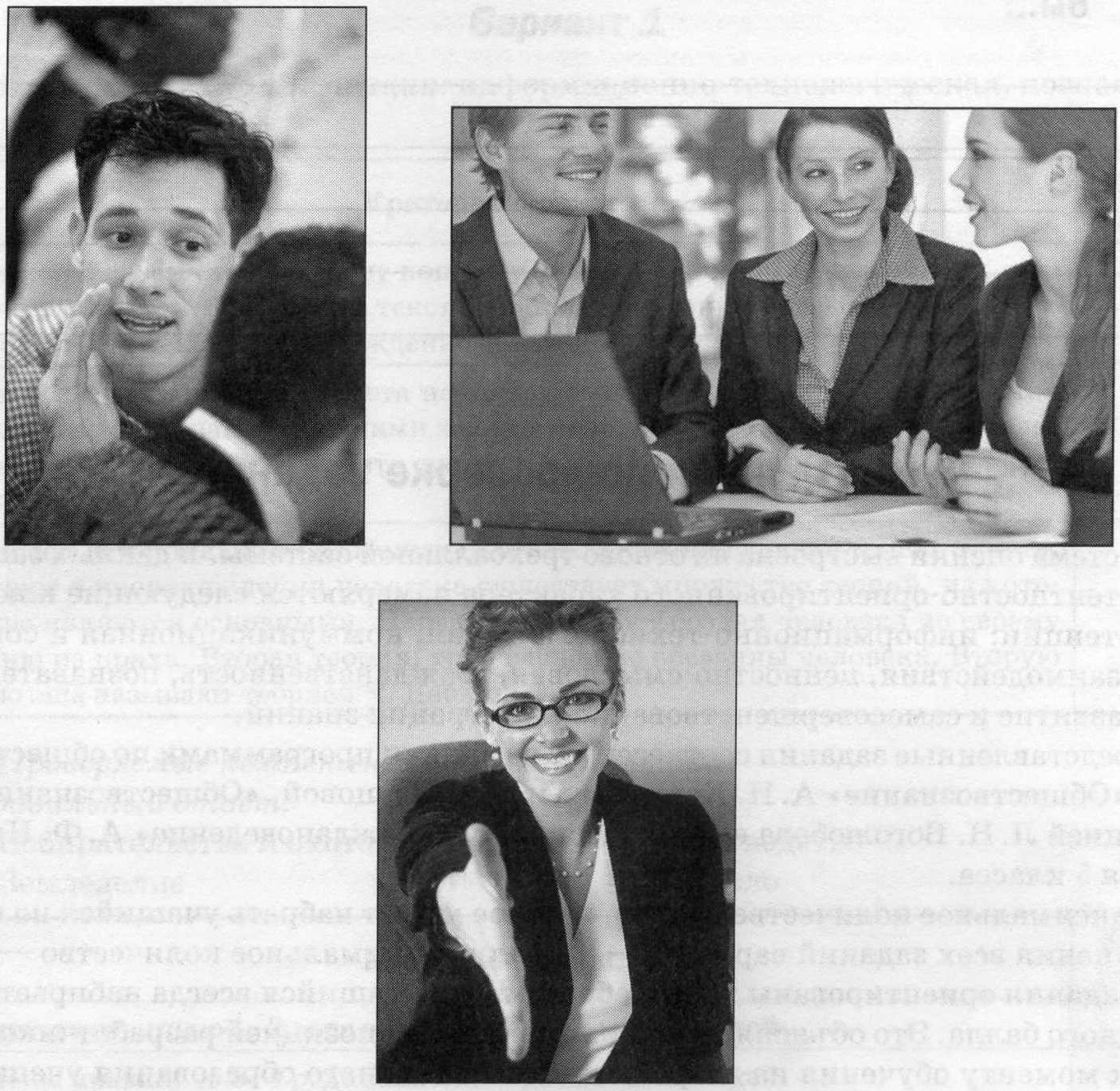 Ответ:_____________________Дайте определение понятию, которое вы указали выше:________________________________________________________________________________________________________________________________________________________________________________________________________________________________________________________________________________________________________________________________________________________________ 8. Решите кроссворд По горизонтали: 2. Терпимость, умение спокойно, без враждебности воспринимать чужой образ жизни, поведение, обычаи, чувства, мнения, идеи, верования. 5.  Правило или предписание, действующее в определённой сфере и требующее своего выполнения.8. Сочетание устойчивых черт, особенностей личности, определяющих поведение человека.9. Положительно окрашенный эмоциональный процесс, связанный с потребностью узнать что-то новое об объекте. 11. Внешние формы поведения человека, получающие положительную или отрицательную оценку окружающих.12.  Уподобление эмоционального состояния субъекта чьему-либо эмоциональному состоянию (в частности страданию).13. Необходимое для жизни человека, нужда в чем-либо.По вертикали:Особое отношение между поступками человека (людей, институтов), намерениями, а также оценками этих действий другими людьми или обществом.3. Человеколюбие, уважение к человеку.4. Чувство неприязни, нерасположения к человеку.6. Система нравственных правил, определяющих и регулирующих поведение человека и его поступки.7. Устоявшиеся в данном сообществе формы поведения.10.Столкновение интересов и мнений, которое приводит к явной или скрытой борьбе.1234561234Явления природыЯвления культуры123456789101113274568910111213